Publicado en Málaga el 30/11/2023 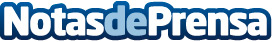 Medicina regenerativa en hernia discal: detrás de la curación mediante la respuesta inmunológicaEl 1 de diciembre Córdoba acoge el primer Congreso Nacional de Tratamiento Integral de Hernia Discal, un evento esencial para profesionales médicos de esta área. Este congreso ofrece una plataforma única para intercambiar conocimientos y divulgar innovaciones en el manejo de la hernia discal, una afección que impacta a más del 30% de la población a lo largo de su vida. El Dr. Carlos Morales será el ponente encargado de hablar de medicina regenerativa en este evento.Datos de contacto:Dr. Carlos MoralesEncargado de la Unidad del Dolor del Hospital HM Santa Elena y la Clínica Élite604892868Nota de prensa publicada en: https://www.notasdeprensa.es/medicina-regenerativa-en-hernia-discal-detras1 Categorias: Nacional Medicina Sociedad Andalucia Eventos Otros Servicios Servicios médicos http://www.notasdeprensa.es